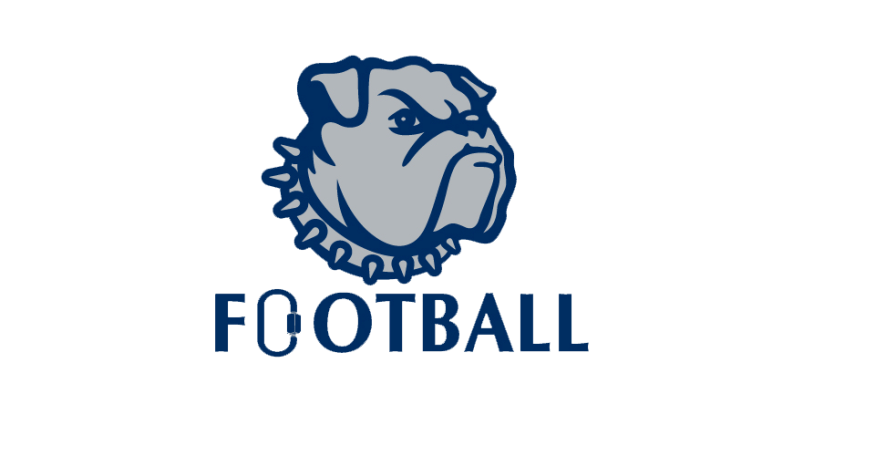 Claiborne High SchoolFootball Schedule 2019			Friday 		8/23 		v. Pigeon Forge			Friday 		8/30 		@ Union County			Friday 		9/6 		v. West Greene			Friday		 9/13 		v. Unkaka			Friday 		9/20 		@ Unicoi County			Friday 		9/27 		Open			Friday 		10/4 		@ Johnson County			Friday 		10/11 		@ Cosby			Friday 		10/18 		v. Chuckey Doak			Friday		 10/25 		@ Cumberland Gap			Friday		11/1		v. North Greene